S1 Fig. Map of the study area around the city of Bristol, UK. Red points are areas invaded by balsam (Impatiens glandulifera); blue areas are adjacent areas non-invaded by balsam, and used as control plots. Figure created using OpenStreetMap for illustrative purposes only. Data is available under the Open Database License.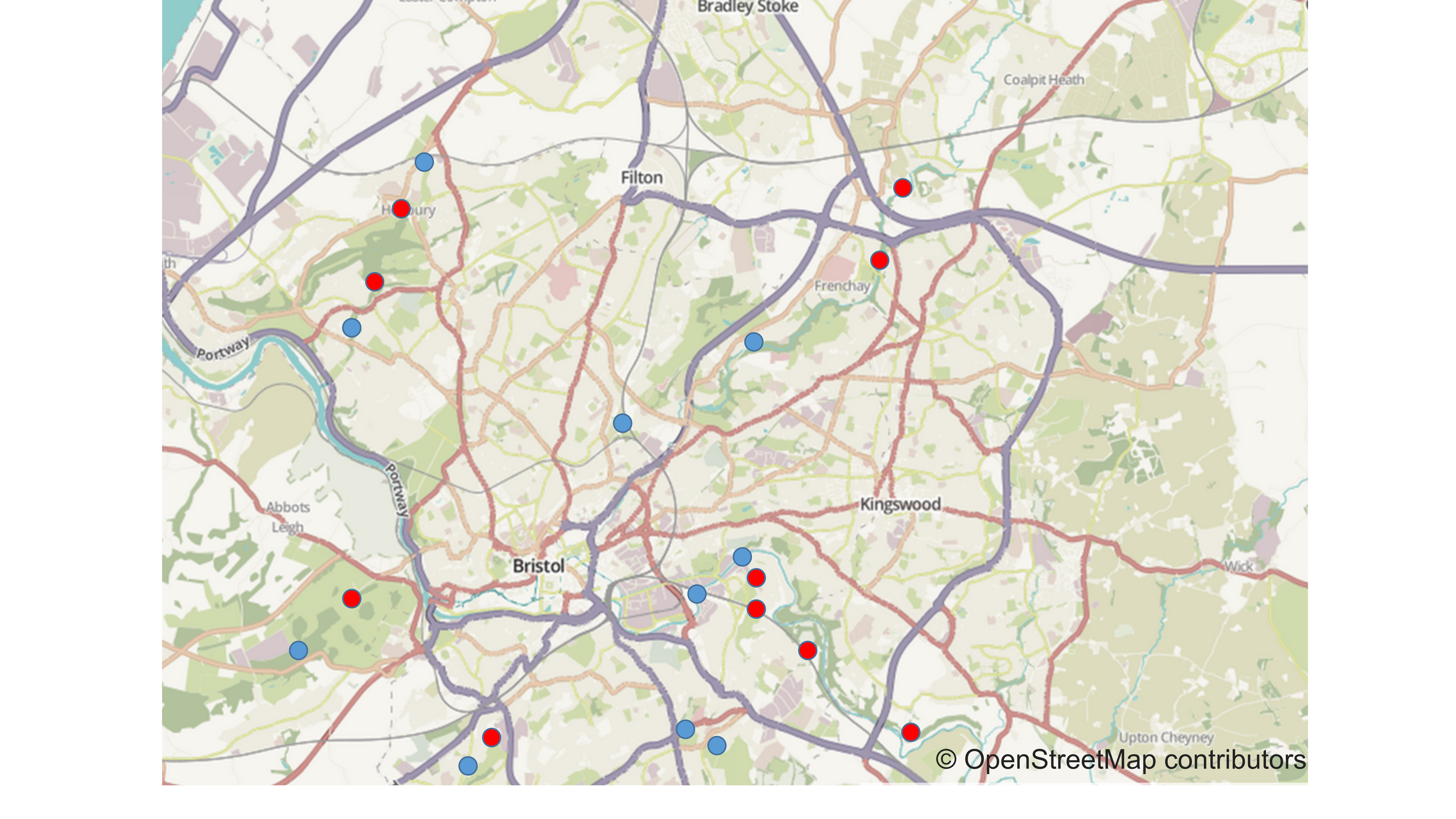 